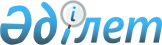 О ликвидации задолженности по выплатам пенсий в Республике Казахстан
					
			Утративший силу
			
			
		
					Постановление Правительства Республики Казахстан от 26 июня 1997 г. N 1022. Утратило силу постановлением Правительства РК от 7 июля 2006 года N 646



      


Постановление Правительства Республики Казахстан от 26 июня 1997 г. N 1022 утратило силу постановлением Правительства РК от 7 июля 2006 года N 


 646 


.





 






 





      В целях дальнейшей реализации Указа Президента Республики Казахстан от 10 апреля 1997 г. N 3446 
 U973446_ 
 "О первоочередных мерах по обеспечению своевременных выплат пенсий и заработной платы" (САПП Республики Казахстан, 1997 г., N 15, ст. 113) в части, предусматривающей погашение задолженностей по выплате пенсий не позднее 1 января 1998 года, Правительство Республики Казахстан ПОСТАНОВЛЯЕТ: 



      1. Министерству финансов Республики Казахстан утвердить график выделения трансфертов из республиканского бюджета на погашение задолженности по выплатам пенсий. 



      2. Министерству труда и социальной защиты населения по согласованию с Министерством финансов, Министерством экономики и торговли, Министерством юстиции Республики Казахстан уточнить бюджет Пенсионного фонда Республики Казахстан на текущий год с учетом соответствующих изменений республиканского бюджета на 1997 год и в срок до 30 июня 1997 года внести в Правительство проект постановления по данному вопросу. 



      3. Акимам областей и г. Алматы: 



      обязать руководителей местных финансовых органов принять меры по погашению задолженности по выплате пособий, сложившейся по состоянию на 1 июля 1997 года; 



      с 1 июля 1997 года ликвидировать службы доставки пенсий с передачей товарно-материальных ценностей органам социальной защиты населения; 



      уточнить величину задолженности по выплатам пенсий в разрезе районов и городов по состоянию на 1 июля 1997 года, с представлением данных соответствующим филиалам Акционерного Народного Сберегательного Банка Казахстана; 



      прекратить практику погашения задолженности по выплатам пенсии в виде продуктов питания и других товарно-материальных ценностей, использования талонов - векселей, чековых книжек и других форм оплаты, не оформленных в установленном порядке; 



      погашение задолженности по выплатам пенсий и выплату текущих пенсий проводить в обстановке гласности, через средства массовой информации доводить до пенсионеров точную и оперативную информацию о сроках и порядке получения пенсий; 



      оказывать содействие в оперативной организации решения вопросов, связанных с выплатой пенсий, при необходимости содействовать в выделении транспорта, охраны средств, предназначенных для выплаты пенсий, решать вопросы энергоснабжения пунктов выплат пенсий. 



      4. Персональная ответственность за решение вопросов своевременной выплаты пенсий в регионах возлагается на акимов областей. 



      5. Министерству труда и социальной защиты населения Республики Казахстан в срок до 15 июля 1997 года внести на рассмотрение Правительства вопрос об исполнении акимами областей хода исполнения Указа Президента Республики Казахстан "О первоочередных мерах по обеспечению своевременных выплат пенсий и заработной платы". 



      6. Акционерному Народному Сберегательному Банку Казахстана (по согласованию) в трехдневный срок довести до всех подведомственных филиалов и органов труда и социальной защиты населения согласованный с Министерством труда и социальной защиты населения и Министерством финансов Республики Казахстан порядок погашения задолженности по выплатам пенсий. 



      7. Национальному Банку Республики Казахстан (по согласованию) обеспечить в первоочередном порядке необходимым количеством наличных средств филиалы Акционерного Народного Сберегательного Банка Казахстана для исполнения графика погашения задолженности по выплате пенсий. 



      8. Министерству труда и социальной защиты населения Республики Казахстан в срок до 1 июля 1997 года внести на рассмотрение Правительства Республики Казахстан проект постановления "Об утверждении плана подготовки нормативных правовых актов Республики Казахстан по реализации реформирования системы пенсионного обеспечения в Республике Казахстан". 




    Премьер-Министр

  Республики Казахстан

					© 2012. РГП на ПХВ «Институт законодательства и правовой информации Республики Казахстан» Министерства юстиции Республики Казахстан
				